工程基本資料【基本資料表】【願景圖】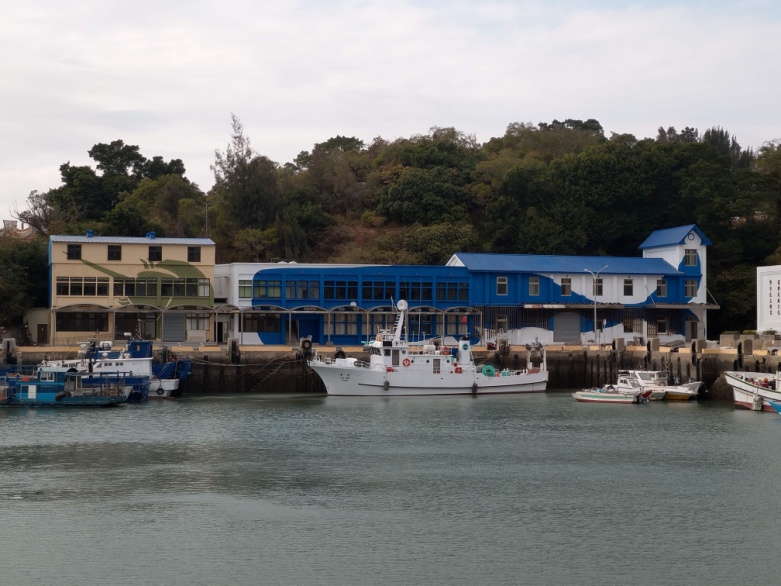 計畫名稱金門縣新湖漁港水環境改善計畫-觀光展銷及漁業文化環境改善金門縣新湖漁港水環境改善計畫-觀光展銷及漁業文化環境改善工程名稱新湖漁港觀光展銷及漁業文化環境營造工程新湖漁港觀光展銷及漁業文化環境營造工程工程座標(TWD97)新湖漁港X：118.409778Y：24.431878整體改善面積1487.92m21487.92m2主要工項假設工程 1式拆除清運工程 1式風華金現漁業文化館裝修工程 1式生鮮料理體驗場整建工程 1式文化館建築風貌改造工程 1式6.金鱻水產直銷市場整建工程 1式假設工程 1式拆除清運工程 1式風華金現漁業文化館裝修工程 1式生鮮料理體驗場整建工程 1式文化館建築風貌改造工程 1式6.金鱻水產直銷市場整建工程 1式核定金額(新台幣)3,100萬3,100萬預算金額(新台幣)3,100萬3,100萬決標金額(新台幣) (統包)2,979萬9,037元(原契約)108.2,979萬9,037元(第一次變更)108.6.252,975萬2,967元(第二次變更)108.11.122,979萬9,037元(原契約)108.2,979萬9,037元(第一次變更)108.6.252,975萬2,967元(第二次變更)108.11.12監造金額(新台幣)72萬8,000元72萬8,000元施工廠商環宇事業有限公司環宇事業有限公司開工日期108年6月1日108年6月1日完工日期108年11月22日108年11月22日按月施工進度進度正常(已完工)進度正常(已完工)異常事件處置概況無無生態保育措施執行情形本案僅既有建築物活化再利用作業，無對原有自然生態辦理開發或施作工程本案僅既有建築物活化再利用作業，無對原有自然生態辦理開發或施作工程施工照片附件4-1(12)附件4-1(12)竣工照片附件4-2(12)附件4-2(12)